Requer informações sobre Recapeamento na Rua Antônio Cremasco, no Jardim Santa Maria.Senhor Presidente,Senhores Vereadores,O Vereador Alécio Cau que subscreve requer, nos termos regimentais, após aprovação em Plenário, que sejam encaminhados ao Poder Executivo Municipal os seguintes pedidos de informações:Requer informações sobre Recapeamento na Rua Antônio Cremasco, no Jardim Santa Maria.Com base em meu compromisso com a transparência, a fiscalização efetiva e o bem-estar da comunidade de Valinhos, apresento a Vossa Excelência este requerimento contendo questionamentos referentes à situação da Rua Antônio Cremasco, localizada no Bairro Jardim Santa Maria. Solicito informações e providências a fim de esclarecer questões relevantes para a comunidade local.Estado da Pavimentação: Informações detalhadas sobre o estado atual da pavimentação da Rua Antônio Cremasco. Como se encontra a qualidade da pavimentação? Houve recentes intervenções para melhoria ou manutenção da via?Plano de Manutenção Viária: Existe um plano de manutenção viária para a Rua Antônio Cremasco? e, em caso afirmativo, quais ações estão previstas. Qual a periodicidade dessas intervenções?Segurança Viária: Em relação à segurança viária, quais medidas têm sido adotadas para garantir a integridade dos moradores e dos usuários da rua? Foram registrados acidentes ou incidentes relacionados à condição da pavimentação?Impacto na Qualidade de Vida: Como a situação da Rua Antônio Cremasco tem afetado a qualidade de vida dos moradores do Bairro Jardim Santa Maria? Foram realizadas pesquisas ou consultas à comunidade para avaliar o impacto?Programas de Valorização Urbana: Existe algum programa ou projeto de valorização urbana que envolva a restauração da pavimentação e melhoria da infraestrutura na referida rua?Participação Comunitária: Fui informado de que os moradores do Bairro Jardim Santa Maria têm manifestado preocupações sobre a situação da Rua Antônio Cremasco. Quais canais de diálogo têm sido mantidos com a comunidade para ouvir suas demandas e contribuições?Prazo para Providências: Caso sejam necessárias intervenções na Rua Antônio Cremasco, qual é o prazo estimado para que essas medidas sejam efetivamente implementadas?Solicito que as informações e providências requeridas sejam encaminhadas a esta Casa Legislativa no prazo legal, conforme previsto em nossa legislação municipal.JustificativaO presente requerimento justifica-se, pois, munícipes do bairro procuraram o presente vereador relatando que a rua em questão, têm apresentado um estado de deterioração acentuado, com diversos buracos, fissuras e problemas estruturais, conforme fotos abaixo, e que colocam em risco a segurança dos moradores. 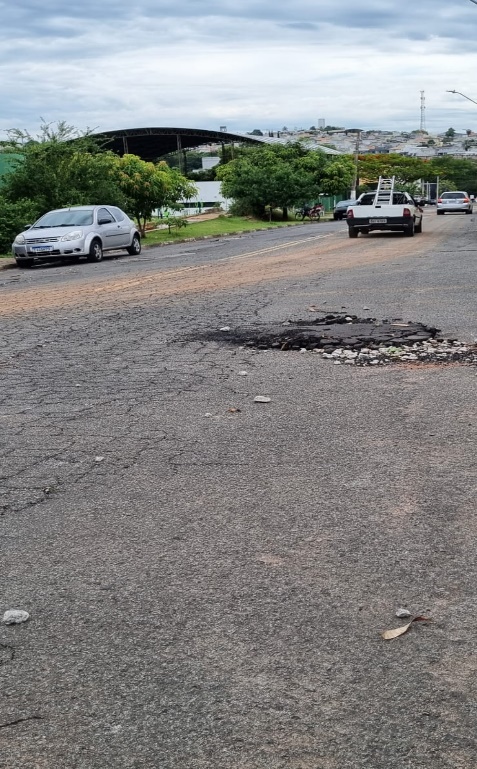 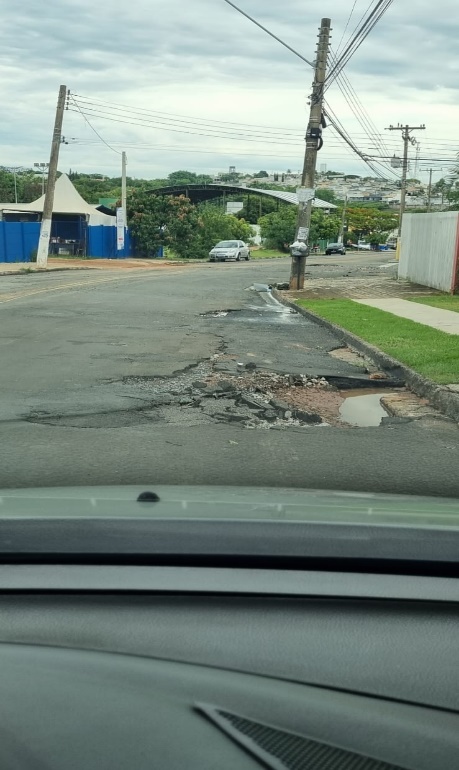 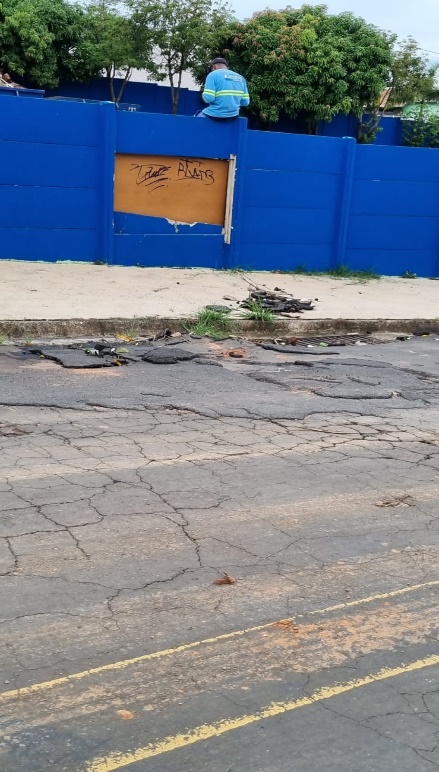 A Rua Antônio Cremasco é uma via fundamental para os residentes do Bairro Jardim Santa Maria e outros usuários frequentes. Entretanto, a condição da pavimentação e a segurança viária têm sido temas de preocupação para a comunidade local. O objetivo deste requerimento é obter esclarecimentos sobre as medidas tomadas até o momento e questionar sobre as providências futuras em relação a esta situação.Valinhos, 17 de outubro de 2023.AUTORIA: ALÉCIO CAU